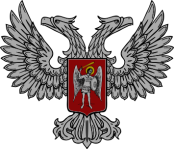 АДМИНИСТРАЦИЯ ГОРОДА ГОРЛОВКАРАСПОРЯЖЕНИЕглавы администрации04  августа  2020 г.	                                                   №  625-рг. ГорловкаО проведении Акции «Молодежь за чистый город»С целью привлечения общественности к решению экологических проблем города Горловка, формирования активной гражданской позиции, поддержки инициатив населения в природоохранной деятельности и экологического просвещения, в соответствии с пунктом 5 Приказа Министерства молодежи, спорта и туризма Донецкой Народной Республики            от 03 июня 2020 г. № 01-09/110 «Об утверждении комплекса мероприятий по предупреждению распространения короновирусной инфекции (2019-nCov)», руководствуясь подпунктом 3.6.6 пункта 3.6 раздела 3, пунктом 4.1 раздела 4 Положения об администрации города Горловка, утвержденного распоряжением главы администрации города Горловка от 13 февраля 2015 г.    № 1-р (с изменениями от 24 марта 2020 г. № 291-р)	1. Сектору по делам молодежи администрации города Горловка (Лозовая) провести10 августа 2020 года акцию «Молодежь за чистый город» по уборке территории водоемов с соблюдением Санитарно-противоэпидемиологических норм и правил по предупреждению распространения новой короновирусной инфекции (COVID-19), утвержденных Приказом Министерства здравоохранения Донецкой Народной Республики от 14 апреля 2020 г. № 755.2. Координацию работы за исполнением настоящего Распоряжения возложить на сектор по делам молодежи администрации города Горловка (Лозовая), контроль – на заместителя главы администрации города Горловка Ивахненко А.А.3. Настоящее Распоряжение подлежит опубликованию на сайте администрации города Горловка.4. Настоящее Распоряжение вступает в силу с даты подписания.Глава администрации города Горловка								И.С. Приходько